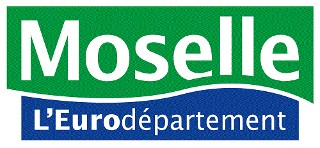 Dossier de demande de subvention 2020LECTURE PUBLIQUE ET BIBLIOTHÈQUESCréation ou remise à niveau des collections de baseCommunes de moins de 3 000 habitantsDate limite de réception du dossier : 28 mai 2020Les dossiers sont à adresser à :Monsieur le Président du Conseil DépartementalDépartement de la Moselle - Direction du Développement culturel et artistiqueDirection de la Lecture Publique et des Bibliothèques1 rue du Pont Moreau – C.S. 11096 - 57036 METZ CEDEX 11. Le Demandeur (Commune, établissement Public de Coopération Intercommunale)Les EPCI dotés de la compétence lecture publique sont exclus du dispositifNom : .........................................................................................................................................Adresse : ....................................................................................................................................Code postal : ....................................... Ville : ............................................................................Tél : ..................................................... Fax : .............................................................................Bibliothèque : .............................................................................................................................N°SIRET (obligatoire)............................................................................................................................Nom du responsable de la bibliothèque : ...................................................................................Tél. : ..................................................... Email : .........................................................................Date de la formation de base du responsable de la bibliothèque : ...........................................2. Analyse des publics potentiels 3. Présentation du projet (à compléter avec l’aide du référent de territoire de la bibliothèque)Présentation générale du projet Le projet global présentera : Les objectifs à atteindreLes collections à développerLa présentation ne devra pas se limiter à la présentation du développement des collections..................................................................................................................................................................................................................................................................................................................................................................................................................................................................................................................................................................................................................................................................................................................................................................................................................................................................................................................................................................................................................................................................................................................................................................................................................................................................................................................................................................................................................................................................................................................................................................................................................................................................................................................................................................................................................................................................................................................................................................................................................................................................................................................................................................................................................................................................................................................................................................................................................................................................................................................................................................................Date(s) prévisionnelle(s) des acquisitions : .............................................................................Echéance du projet : .................................................................................................................Analyse de l’existant et du projet de développement Une analyse qualitative des collections doit être menée pour vérifier les forces et faiblesses et les manques éventuels en fonction des publics non touchés, de l’état des collections ou de la mise en œuvre d’un partenariatSi la subvention ne concerne que la catégorie « jeunesse » ou « adulte », seule la catégorie du public concerné est à remplir en détail. Un chiffre global doit indiquer la constitution de la collection non concernée par la demande de subvention.4. Conditions d’attribution de la subvention Le dossier de demande de subvention portant sur la remise à niveau ou le développement des collections s’adresse aux bibliothèques des communes de moins de 3 000 habitants et des intercommunalités appartenant au réseau départemental.Pour que la demande soit recevable, le demandeur doit respecter les conditions suivantes ou s‘engager par écrit ou délibération à les respecter :La bibliothèque doit être ouverte au minimum 6 heures par semaine (ne sont pas comprises les heures réservées à l’accueil des scolaires) ;La collectivité doit consacrer au minimum 1 € par habitant pour les acquisitions de documents (hors aide forfaitaire du Département de la Moselle) ;La bibliothèque doit proposer la gratuité aux personnes de moins de 18 ans (délibération, règlement des tarifs ou engagement par écrit de la commune) ;La personne référente de la bibliothèque doit avoir suivi la formation de base	 ;Il est  également vivement recommandé de suivre au moins une fois par an une formation liée aux acquisitions (se référer au plan de formation en vigueur) ;Le bénéficiaire accepte l’accompagnement du référent de territoire de la DLPB ;La subvention porte sur les acquisitions pour des documents constitutifs d’une collection de base adaptée à la population de la commune sur la base d’un projet de développement (les périodiques, les documents audio-vidéo, les livres lus, peuvent faire l’objet de la subvention).5. Pièces à fournirDossier de subvention dûment complété accompagné des pièces justificatives suivantes :Lettre officielle de demande de subvention de la commune ou de l’intercommunalité adressée au Président du Département de la Moselle (signature du Maire de la commune, du Président de l'EPCI ou de l’association) ;Lettre de la commune ou de l’intercommunalité s’engageant à respecter les conditions d’octroi de la subvention ou justificatifs du respect des conditions fixées ;Délibération portant engagement à porter cette subvention au budget communal ou intercommunal et à acquérir les ouvrages au titre communal ou intercommunal ;RIB ;Devis du projet d’acquisitions.Le demandeur est autorisé à fournir toute autre pièce relative au projet et qui permettrait d'en préciser le contenu ou la gestion.Fait à ………………………………………, le ………………………………………….Signature du référent de territoire (Nom, Prénom)Fait à ………………………………………, le ………………………………………….Signature et cachet du Maire, du Président ou de son représentantTranche d'âgePopulation de la communePopulation de la communePopulation de la communeInscrits à la bibliothèqueInscrits à la bibliothèqueInscrits à la bibliothèqueMFTOTALMFTOTAL0 - 14 ans15 - 24 ans25 - 59 ans60 ans et plusTranche d'âgeTaux de pénétration I/PTaux de pénétration I/PTaux de pénétration I/PMFTOTAL0 - 14 ans15 - 24 ans25 - 59 ans60 ans et plusSituation actuelle : nb total de documents = Soit  XX  livres par habitantSituation actuelle : nb total de documents = Soit  XX  livres par habitantSituation actuelle : nb total de documents = Soit  XX  livres par habitantProjet d’évolution et objectifs Collections actuellesNombre de documents% des collections totalesQuantité estimée par type de documents dans le cadre du projet1-Jeunesse = XX documentsdont :Albums :Romans :Documentaires :Petite Enfance :Etc…2-Adultes = XX documents dont :Romans :Policiers :Gros caractères :Livres lus :Documentaires :Etc…3. Autre public cible (Ado, senior, …..)